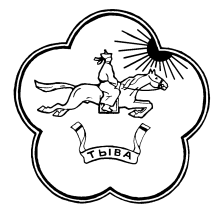 РЕСПУБЛИКА ТЫВА                  668360 Республика Тыва        ТЫВА РЕСПУБЛИКАНЫНТЕС-ХЕМСКИЙ КОЖУУН           Тес-Хемскийкожуун           ТЕС-ХЕМ КОЖУУННУНХУРАЛ ПРЕДСТАВИТЕЛЕЙ        с.Самагалтай                   ТОЛЭЭЛЕКЧИЛЕР ХУРАЛЫ                                                                    ул.А.Ч.Кунаа, 58  т.21-2-41                                           Решение № 17   от «10»  апреля  2019 г.                                                             с. СамагалтайО внесении изменений в Решение Хурала представителей муниципального района «Тес-Хемский кожуун Республики Тыва от 05 июля 2012 года № 42 «Об утверждении положения о контрольно-счетном органе муниципального района «Тес-Хемский кожуун Республики Тыва»       В целях приведения Положения Контрольно-счетного органа муниципального района «Тес-Хемский кожуун Республики Тыва»,   в соответствие Федерального закона от 7 февраля 2011 года N 6-ФЗ "Об общих принципах организации и деятельности контрольно-счетных органов субъектов Российской Федерации и муниципальных образований", согласно в ред. Федерального закона от 27.12.2018 N 559-ФЗ и Федерального закона от 27.12.2018 N 566-ФЗ),  Хурал представителей муниципального района «Тес-Хемский кожуун РТ» РЕШИЛ: Статья 1.Внести в решение Хурала представителей  муниципального района «Тес-Хемский кожуун Республики Тыва» от 05 июля 2012 года № 42 «Об утверждении положения в контрольно-счетном органе муниципального района «Тес-Хемский кожуун Республики Тыва» следующие изменения:часть 2 дополнить пунктом 5 статьи 6 следующего содержания:"5) наличия оснований, предусмотренных частью 3 настоящей статьи ";        2) часть 9 статьи 19 дополнить предложением следующего содержания: "Правоохранительные органы обязаны предоставлять контрольно-счетному органу информацию о ходе рассмотрения и принятых решениях по переданным контрольно-счетным органом материалам.".Статья 2.Настоящее решение вступает в силу после официального опубликования (обнародования) на территории муниципального района «Тес-Хемский кожуун Республики Тыва».Глава -Председатель Хурала представителей муниципальногорайона «Тес-Хемский кожуун РТ»                              Донгак Ч.Х.